ПРАВИТЕЛЬСТВО РЕСПУБЛИКИ ТЫВАРАСПОРЯЖЕНИЕот 30 сентября 2022 г. N 543-рО СОЗДАНИИ ПОПЕЧИТЕЛЬСКОГО СОВЕТА РЕГИОНАЛЬНОГО ЦЕНТРАВЫЯВЛЕНИЯ, СОПРОВОЖДЕНИЯ ОДАРЕННЫХ ДЕТЕЙ И ТАЛАНТЛИВОЙМОЛОДЕЖИ РЕСПУБЛИКИ ТЫВАВ соответствии с Соглашением о сотрудничестве между Правительством Республики Тыва и образовательным фондом "Талант и успех" от 23 марта 2018 г., в целях реализации федерального проекта "Успех каждого ребенка" национального проекта "Образование" в Республике Тыва:1. Создать Попечительский совет регионального центра выявления, сопровождения одаренных детей и талантливой молодежи Республики Тыва при государственном бюджетном образовательном учреждении дополнительного образования Республики Тыва "Республиканский центр развития дополнительного образования".2. Утвердить прилагаемые:Положение о Попечительском совете регионального центра выявления, сопровождения одаренных детей и талантливой молодежи Республики Тыва;состав Попечительского совета регионального центра выявления, сопровождения одаренных детей и талантливой молодежи Республики Тыва.3. Контроль за исполнением настоящего распоряжения возложить на контрольное управление Главы Республики Тыва.Глава Республики ТываВ.ХОВАЛЫГУтвержденораспоряжением ПравительстваРеспублики Тываот 30 сентября 2022 г. N 543-рПОЛОЖЕНИЕО ПОПЕЧИТЕЛЬСКОМ СОВЕТЕ РЕГИОНАЛЬНОГО ЦЕНТРАВЫЯВЛЕНИЯ, СОПРОВОЖДЕНИЯ ОДАРЕННЫХ ДЕТЕЙИ МОЛОДЕЖИ РЕСПУБЛИКИ ТЫВАI. Общие положения1. Попечительский совет регионального центра выявления, поддержки и развития способностей и талантов Республики Тыва (далее - Попечительский совет) является совещательным органом регионального центра выявления, поддержки и развития способностей и талантов Республики Тыва (далее - Центр).2. Попечительский совет создается в целях содействия решению перспективных задач развития Центра, привлечения дополнительных финансовых ресурсов для обеспечения его деятельности по приоритетным направлениям развития, осуществления контроля за их использованием.3. В своей деятельности Попечительский совет руководствуется законодательством Российской Федерации, законодательством Республики Тыва, Уставом государственного бюджетного образовательного учреждения дополнительного образования Республики Тыва "Республиканский центр развития дополнительного образования" и иными нормативными правовыми актами.II. Задачи и функции Попечительского совета4. Задачами Попечительского совета являются:- оказание содействия реализации задач Центра;- направление рекомендаций по отдельным направлениям деятельности Центра, в том числе направленных на повышение эффективности его деятельности;- оказание содействия развитию инфраструктуры Центра, его материально-технической базы;- оказание содействия в финансировании и (или) софинансировании мероприятий, направленных на качественное и своевременное достижение Центром целевых показателей и индикаторов регионального проекта "Успех каждого ребенка";- оказание помощи в поиске и привлечении ресурсов для финансирования реализуемых образовательных программ Центра;- оказание помощи в создании условий для привлечения в Центр ведущих ученых, художников, музыкантов, спортсменов, развития инструментов поиска и поддержки талантов;- содействие установлению и развитию сотрудничества Центра с органами государственной власти и местного самоуправления, средствами массовой информации и организациями, содействие становлению деловых и профессиональных качеств обучающихся, дальнейшему сопровождению выпускников Центра;- иное содействие реализации деятельности Центра.5. В соответствии с возложенными задачами Попечительский совет выполняет следующие функции:- определение приоритетных направлений образовательной деятельности Центра;- определение основных направлений организационного, управленческого и финансового развития и функционирования Центра;- одобрение основных параметров плана финансово-хозяйственной деятельности Центра и одобрение ключевых изменений в него;- осуществление контроля целевого расходования денежных и иных имущественных пожертвований на развитие Центра, внесенных членами Попечительского совета или привлеченными ими лицами;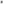 - формирование комиссии Попечительского совета (по мере необходимости) в целях оказания консультационной поддержки в рамках конкретных направлений развития Центра;- осуществление иных функций, связанных с реализацией задач, возложенных на Попечительский совет.III. Состав и порядок формирования Попечительского совета6. Попечительский совет формируется из представителей предпринимательских, финансовых и научных кругов, объединений работодателей, общественных объединений, представителей органов власти Республики Тыва, органов местного самоуправления в Республике Тыва, физических лиц.7. Состав Попечительского совета утверждается распоряжением Правительства Республики Тыва.8. Срок полномочий Попечительского совета не ограничен по времени.9. Решение об исключении члена Попечительского совета из состава Попечительского совета может быть принято по инициативе Попечительского совета по следующим основаниям:- в случае привлечения члена Попечительского совета к уголовной ответственности;- в случае систематического уклонения от исполнения задач, возложенных на него решением Попечительского совета;- по заявлению члена Попечительского совета.IV. Председатель Попечительского совета10. Попечительский совет возглавляет Глава Республики Тыва.11. Председатель Попечительского совета:- координирует работу Попечительского совета;- утверждает повестку заседания Попечительского совета и перечень материалов, представляемых членам Попечительского совета при подготовке к проведению заседания;- определяет форму проведения внеочередного заседания (очная форма или заочное голосование);- определяет дату, место и время проведения заседания;- созывает заседания Попечительского совета, председательствует на них.V. Порядок деятельности Попечительского совета12. Информационное и документационное сопровождение работы Попечительского совета осуществляется секретарем Попечительского совета.13. Очередные заседания Попечительского совета созываются по инициативе председателя Попечительского совета, но реже одного раза в год, и проводятся только в очной форме.14. Внеочередные заседания Попечительского совета могут быть созваны по предложению председателя Попечительского совета или не менее трех членов Попечительского совета и могут проводиться в очной форме или в форме заочного голосования по вопросам повестки.15. Уведомления о проведении заседания Попечительского совета и его повестке направляются секретарем Попечительского совета членам Попечительского совета по электронной почте не позднее чем за 10 календарных дней до даты его проведения.16. Заседание Попечительского совета является правомочным, если на нем присутствует более половины его членов.17. Решения Попечительского совета принимаются большинством голосов членов, присутствующих на заседании Попечительского совета. Каждый член Попечительского совета имеет один голос. При равенстве голосов голос председательствующего является решающим. Решения принимаются путем открытого голосования, если Попечительский совет не примет решения о проведении тайного голосования.18. В случае невозможности участия члена Попечительского совета в заседании он вправе:- делегировать свои полномочия представителю, оформив письменную доверенность;- выразить свое мнение по вопросам, внесенным в повестку заседания, письменно, направив соответствующее уведомление на имя секретаря Попечительского совета не менее чем за три рабочих дня до даты проведения заседания. Это мнение оглашается на заседании Попечительского совета и должно быть учтено при принятии решения.19. Решения, принятые на заседаниях Попечительского совета, оформляются протоколом. Протокол заседания Попечительского совета составляется секретарем Попечительского совета не позднее трех рабочих дней после дня проведения заседания, подписывается председательствующим на заседании и направляется всем членам Попечительского совета по электронной почте для ознакомления.Утвержденраспоряжением ПравительстваРеспублики Тываот 30 сентября 2022 г. N 543-рСОСТАВПОПЕЧИТЕЛЬСКОГО СОВЕТА РЕГИОНАЛЬНОГО ЦЕНТРА ВЫЯВЛЕНИЯ,ПОДДЕРЖКИ И РАЗВИТИЯ СПОСОБНОСТЕЙ И ТАЛАНТОВ РЕСПУБЛИКИ ТЫВА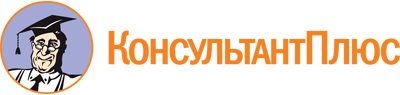 Распоряжение Правительства Республики Тыва от 30.09.2022 N 543-р
(ред. от 25.10.2022)
"О создании Попечительского совета регионального центра выявления, сопровождения одаренных детей и талантливой молодежи Республики Тыва"
(вместе с "Положением о Попечительском совете регионального центра выявления, сопровождения одаренных детей и молодежи Республики Тыва")Документ предоставлен КонсультантПлюс

www.consultant.ru

Дата сохранения: 03.12.2022
 Список изменяющих документов(в ред. Распоряжения Правительства РТ от 25.10.2022 N 592-р)Список изменяющих документов(в ред. Распоряжения Правительства РТ от 25.10.2022 N 592-р)Ховалыг В.Т.-Глава Республики Тыва, председатель;Хардикова Е.В.-заместитель Председателя Правительства Республики Тыва, заместитель председателя;Комбу С.Ш.-руководитель Центра выявления, сопровождения одаренных детей и талантливой молодежи Республики Тыва при ГБОУДО Республики Тыва "Республиканский центр развития дополнительного образования", секретарь;Алдын-оол В.М.-директор ГАНОО Республики Тыва "Государственный лицей Республики Тыва";Дамбаа Н.Ю.-директор ГБНОУ Республики Тыва "Республиканская школа-интернат искусств им. Р.Д. Кенденбиля";Ефимова Т.В.-директор ГБОУДО Республики Тыва "Республиканский центр развития дополнительного образования";Монгуш С.Р.-министр спорта Республики Тыва;Стороженко А.А.-директор Агентства по науке Республики Тыва;Тулуш Р.Т.-директор ГАНОО "Аграрный лицей-интернат Республики Тыва";Хомушку О.М.-ректор ФГБОУ ВО "Тувинский государственный университет" (по согласованию);Биче-оол И.Н.-и.о. министра образования Республики Тыва;Цырмаева А.И.-и.о. директора ГАНОУ Республики Тыва "Тувинский республиканский лицей-интернат";Чигжит В.С.-министр культуры Республики Тыва;Ширижик Ч.К.-директор ГБУ ДПО "Ресурсный центр Министерства культуры Республики Тыва".